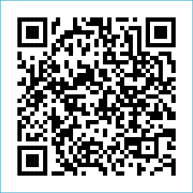 ST MARY’S PARISH NEWSLETTER - TARBERT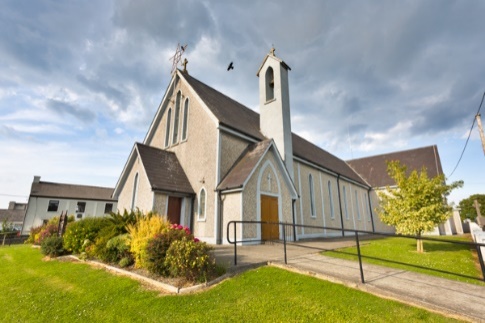 Parish Office Opening Hours:				              			   	              Mon. 10.30am -2.30pm. Wed. 10.30am-1.30pm                                  	                                 Priests :	Fri. 10.30am-2.30pm  Phone ; 068-36111.				   	                  Fr. Sean Hanafin   087-8341083Email: tarbert@dioceseofkerry.ie							    Fr. Michael Hussey 087-2386084Notices for Parish Newsletter have to be in on					    Safeguarding Children: 087-6362780 Wednesday by 12 Noon.								    Defib. Emergency No.    999 or 112Webpage: www.stmarystarbert.com							(Outside Surgery Hours)          Pentecost Sunday         19th May 2024PRIEST ON DUTY THIS WEEKEND:   Fr. Michael Hussey    087-2386084.PARISH OFFERTORY COLLECTION    Amount received will be published at the end of each month.FIRST HOLY COMMUNION – Congratulations to all the girls and boys who made their First Holy Communion last weekend.MASS TO BE MOVED – The 11.30am Mass on this Sunday 19th May will now be held in the P.E. hall in the Comprehensive School to mark the school’s Golden Jubilee. It’s a great opportunity for the community to mark the schools 50th year. Refreshments will be available to everyone after the Mass, as well as a tour of the school.LIVE SERVICES – The link to watch the Mass live from the Comprehensive School is as follows ; https://youtube.com/live/3SdRybh8kbk?feature=shareA Prayer to the Holy SpiritCome, Holy Spirit, Fill my heart with your holy gifts.Let my weakness be penetrated with your strength this very day,that I may fulfil all the duties of my state conscientiously,that I may do what is right and just.Let my charity be such as to offend no one and hurt no one’s feelings; so generous as to pardon sincerely any wrong done to me.Assist me, O Holy Spirit, in all my trials of life, enlighten me in my ignorance,advise me in my doubts, strengthen me in my weakness,help me in all my needs, protect me in temptations and console me in afflictions. Graciously hear me, O Holy Spirit and pour your lightinto my heart, my soul and my mind.                       Assist me to live a holy life and to grow in goodness and grace.        Amen.TARBERT ACTIVE RETIREMENT GROUP – (over 55’s) meet in Tarbert Bridewell every Friday between 10.30am and 12 Noon.  We have different activities every week followed by refreshments. New Members are welcome. TRAVELLER CULTURE WEEK - is taking place from May 20 to May 31. This year, we are thrilled to invite you to a special launch and exhibition at Kerry County Museum, Denny St.,Tralee. We would be delighted if you and your family could join us at this event. It promises to be a wonderful opportunity to learn, engage and celebrate Traveller culture together.  THE DIOCESAN JUSTICE PEACE AND INTEGRITY OF CREATION GROUP (JPIC) - will host an information stand at the Biodiversity Showcase in Tralee Bay Wetlands Ecology Park and Lakeside Cafe on Sun 19th May from 11am to 1pm. celebrating Laudato Si’ Week. You are invited to visit us and the other exciting activities in the afternoon programme.SHARING GOOD NEWS’ EZINE - The Catholic Communications Office, Maynooth produces a five-story weekly ezine Sharing Good News that reports on stories associated with the Bishops' Conference, activities in parishes and dioceses, and that celebrates Church life generally. If you wish to subscribe to receive Sharing Good News please register your email address on: https://catholicnews.ie/newsletter/DIOCESAN EUCHARISTIC ADORATION REMINDER - Retreat this year at Our Lady's and St Brendan's Tralee on Friday 31st May. Presenters : Fr. Jim Lenihan / Deacon Thady O'Connor and Mass Celebrant Bishop Ray. See poster on notice board for details. Bookings - Margaret 087-2976304: Breda 087-6742306.THANK YOU - for your continuing support and financial donations that underpin the smooth running of St. Mary’s Parish Church. Please continue to donate what you can on a weekly basis at any of our Masses on Friday, Saturday, Sunday or Monday. Donations can also be made by bank transfer – our bank details are as follows :IBAN No- IE76 AIBK 9354 3380 3050 83, Account Name – Tarbert Church Account, Bank - AIB, The Square, Listowel  Co. Kerry.Thanking you on behalf of the Finance Committee,John McMonagle (Chairperson), Fr. Sean Hanafin, Mary Holland, Kitty Kelly, Amanda O’Sullivan, Seamus Enright, Declan Downey, Gabriel McNamara.Day/DateTimeIntentionSaturday 18th 6pmMaureen Cregan, Tieraclea.         ( 1st Anniversary )Sunday 19th 11.30amMass will be held in the Comprehensive School.  (PE Hall)Monday 20th 10amMass in Tarbert.Nora and Jacky Shanley, Dooncaha.Tuesday 21st 7pmMass in Ballylongford.Wednesday 22nd _____No Mass.Thursday 23rd 10amMass in Asdee.Friday 24th 7pmMass in Tarbert.John Brendan O’ Connor,         ( Birthday Wishes )Saturday 25th 6pm Margaret Carmody, New York / Chapel St.                   ( 1st Anniversary )Sunday 26th 11.30amMichael and Catherine Finucane, Piermount.Joan Savage, Chapel St.